Scholarship Application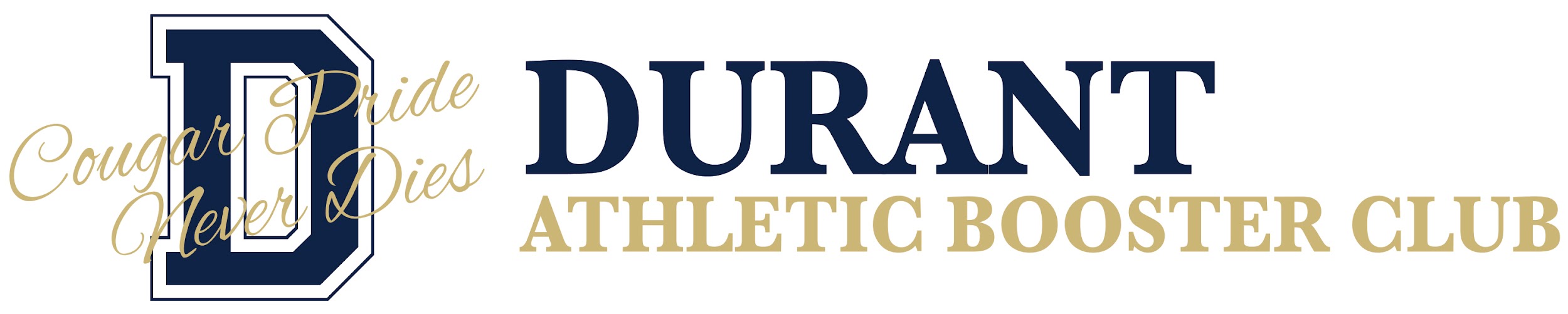 Two $1,000 Awards – 1 Male & 1 FemaleDEADLINE - Friday, March 31, 2023Qualifications:   A DHS student/athlete who is graduating during the 2022/23 school year and must be accepted at a 2 or  4-year college or university or a specialized/trade school DHS student’s parent(s) must be a member of the DHS Athletic Booster Club by March 1, 2023Minimum GPA 3.0 Competed in a sport at Durant High School Letter of recommendations required from both a coach and a teacherESSAY TOPIC – How has participating in high school sports positively affected your life?The essay must have a minimum of 600 words to be consideredProof of Acceptance to college/university/schoolPlease attach the two letters of recommendation, your essay, and proof of acceptance to this application. Place completed application in a sealed envelope addressed to: BOOSTER CLUB SCHOLARSHIP and return to Ms. McGee in the main office by Friday, March 31st.  No exceptions to the application process.  No applications will be accepted after March 31st Student’s Name:   _____________________________________________________________________Address:   _____________________________________________________________________________City: __________________________________________              Zip Code:  _______________________Phone:  ____________________________         E-mail:  _______________________________________Parent/Guardian Name(s): _____________________________________________________________GPA:  _____________ (weighted)      ______________ (unweighted)SAT:  ______________               ACT:  ______________Sport(s) played and number of years participated.Sport(s) 									Year(s) 1. __________________________________________________________________________________2. __________________________________________________________________________________3. __________________________________________________________________________________4. __________________________________________________________________________________School Organizations/Clubs and Leadership roles: 1. __________________________________________________________________________________2. __________________________________________________________________________________3. __________________________________________________________________________________4. __________________________________________________________________________________Community Service and total hours: ________________________________________________________________________________________________________________________________________________________________________________________________________________________________________________________________________________________________________________________________________________College or Specialty School Plans:First Choice:   ___________________________________________________Second Choice:  _________________________________________________Third Choice:  ___________________________________________________ESSAY QUESTION - How has participating in high school sports positively affected your life?Your essay must be typed on a separate sheet of paper.  Do not include any names, including your own, within your answer, but please make sure you include your name at the top of the paper.**Please Note:If we do not receive applications from both a male and female student-athlete, then we will award two (2) male or two (2) female student-athletes in place of one (1) and one (1).Winners will be selected by a third-party group of individuals who are not associated with the high school or have knowledge of the student-athletes to maintain a bipartisan selection of the winners.